Declaración de originalidadYo, _________________________________________________________ alumno(a) del Doctorado en Sociedad, Espacio y Poder en la Universidad Autónoma de Baja California, y autor(a) de la tesis titulada: ___________________________________________________________________________________________________________________________________________, declaro bajo protesta de decir verdad, que la tesis no ha sido presentada anteriormente para obtener algún grado académico o título, ni ha sido publicada en sitio alguno.Asimismo, declaro que el tema de tesis es original, siendo resultado de mi trabajo personal, y que no se ha copiado, que no se han utilizado ideas, fórmulas, citas e ilustraciones diversas, tomadas de cualquier tesis, obra, artículo, memoria, etc. (en versión digital o impresa), sin citar adecuadamente su origen o autor, tanto en el cuerpo del texto, notas, figuras, cuadros, tablas u otros que sean sujetos a derechos de autor.  En este sentido, estoy consciente de que el hecho de no respetar los derechos de autor y cometer plagio, son objeto de sanciones universitarias y/o legales. Por lo anterior, me hago responsable ante la universidad o terceros, por el incumplimiento de lo declarado. AtentamenteMexicali, B. C. __  de  ______________________________   de ____.Nombre y firma del alumno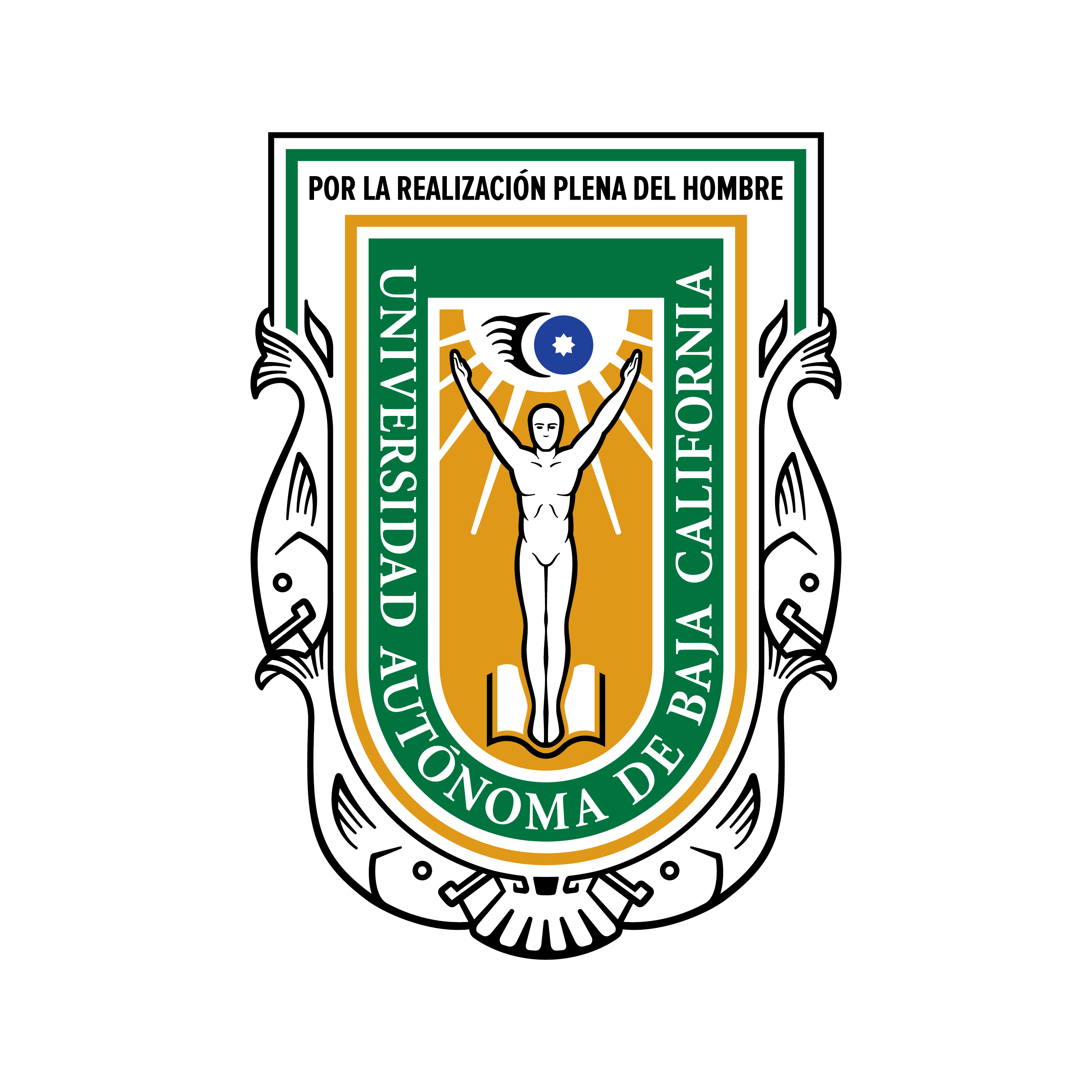 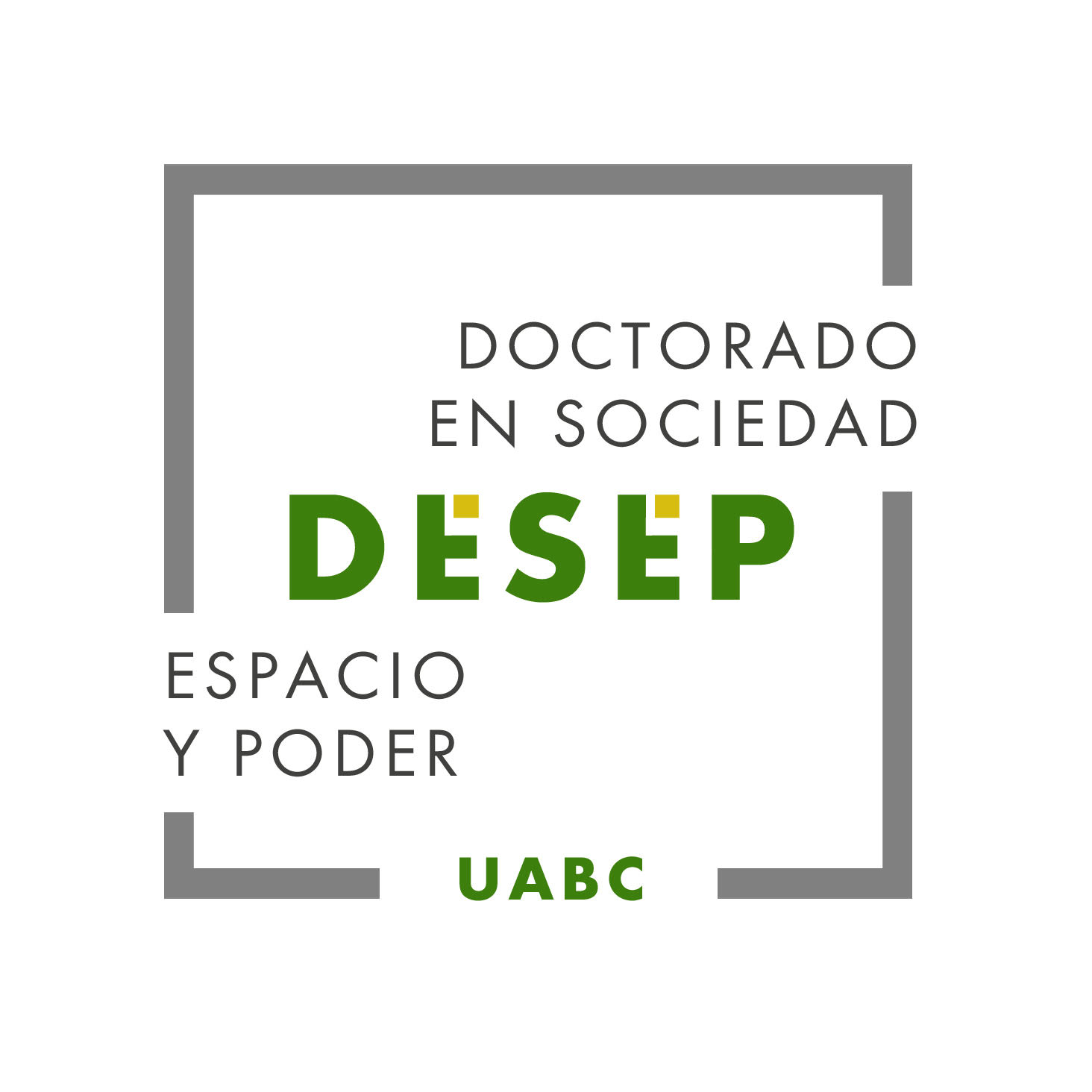 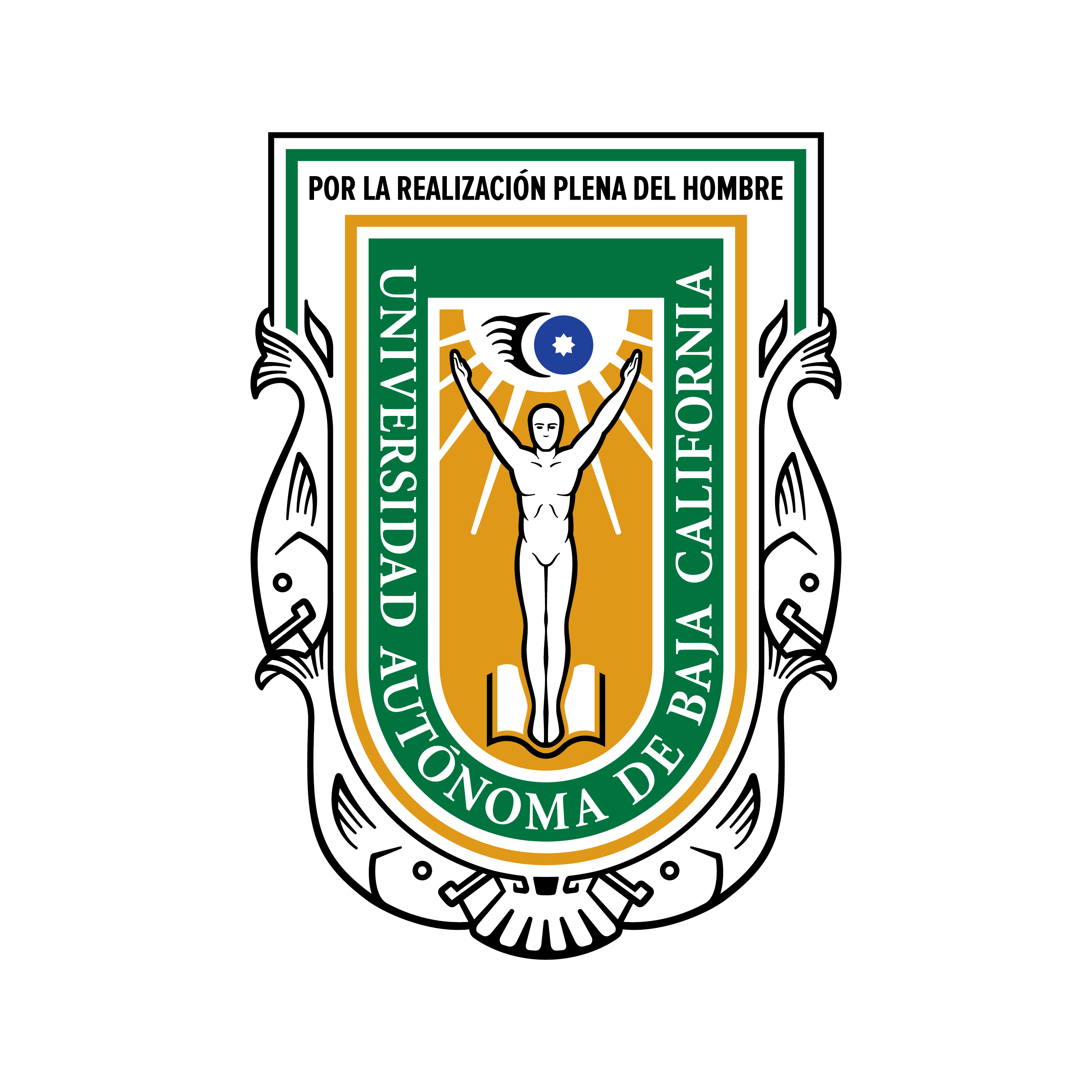 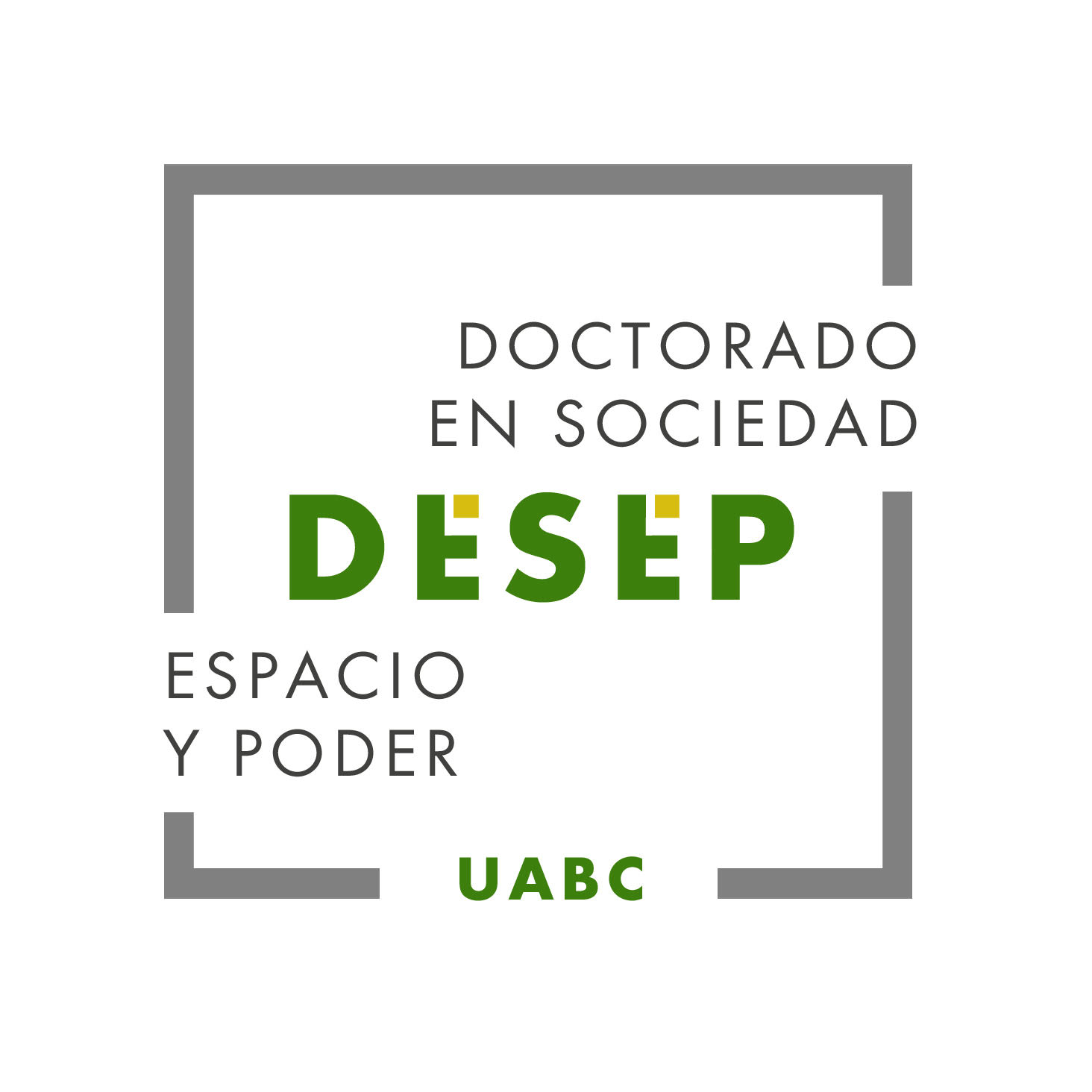 Universidad Autónoma de Baja CaliforniaFacultad de Ciencias HumanasDoctorado en Sociedad, Espacio y Poder